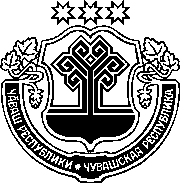 ЧӐВАШ РЕСПУБЛИКИН САККУНӖЧӐВАШ РЕСПУБЛИКИН "ЧӐВАШ РЕСПУБЛИКИН Тӗрӗслевпе шутлав палати ҫинчен" САККУНӖН 91 СТАТЙИНЕ 
УЛШӐНУ КӖРТЕССИ ҪИНЧЕН Чӑваш Республикин Патшалӑх Канашӗ2021 ҫулхи нарӑс уйӑхӗн 11-мӗшӗнчейышӑннӑ1 статья Чӑваш Республикин "Чӑваш Республикин Тӗрӗслевпе шутлав палати ҫинчен" 2011 ҫулхи авӑн уйӑхӗн 13-мӗшӗнчи 58 №-лӗ саккунӗн (Чӑваш Республикин Патшалӑх Канашӗн ведомоҫӗсем, 2011, 91 №; 2012, 92 № (I том); Чӑваш Республикин Саккунӗсен пуххи, 2013, 3, 7 №-сем; 2014, 9 №; 2015, 5 №; 2016, 2 №; 2017, 3, 11 №-сем; "Республика" хаҫат, 2017, раштав уйӑхӗн 27-мӗшӗ; 2018, раштав уйӑхӗн 5-мӗшӗ; 2019, нарӑс уйӑхӗн 20-мӗшӗ, ҫӗртме уйӑхӗн 5-мӗшӗ, раштав уйӑхӗн 26-мӗшӗ; 2020, раштав уйӑхӗн 2-мӗшӗ) 91 статйине улшӑну кӗртес, ӑна ҫакӑн пек ҫырса хурас: "91 статья.	Муниципаллӑ пӗрлӗхӗн представительлӗ органӗ муниципалитетӑн тулашри финанс тӗрӗслевне ирттерес енӗпе пурнӑҫламалли полномочисене Тӗрӗслевпе шутлав палатине парасси ҫинчен калакан килӗшӗве Тӗрӗслевпе шутлав палатипе тумалли йӗрке1. Муниципаллӑ пӗрлӗхӗн представительлӗ органӗ муниципалитетӑн тулашри финанс тӗрӗслевне ирттерес енӗпе пурнӑҫламалли полномочисене Тӗрӗслевпе шутлав палатине парасси ҫинчен калакан килӗшӗве (малалла – килӗшӳ) тӑвасси ҫинчен Тӗрӗслевпе шутлав палатине сӗнӳпе тухма пултарать. 2. Муниципаллӑ пӗрлӗхӗн представительлӗ органӗ килӗшӳ тӑвасси ҫинчен Тӗрӗслевпе шутлав палатине сӗнӳпе тухни ҫинчен тунӑ йышӑнӑва ӑна тунӑ кун хыҫҫӑн икӗ ӗҫ кунӗ хушшинче Тӗрӗслевпе шутлав палатине ярса параҫҫӗ. Йышӑну ҫумне муниципаллӑ пӗрлӗхӗн представительлӗ органӗ ырланӑ, унӑн председателӗ алӑ пуснӑ килӗшӗве хушса хураҫҫӗ.3. Килӗшӳре ҫак положенисем пулмалла:1) килӗшӳ енӗсен ячӗ;2) килӗшӳ япали;3) муниципалитетӑн тулашри финанс тӗрӗслевне ирттерес енӗпе панӑ полномочисене Тӗрӗслевпе шутлав палати пурнӑҫламалли условисем тата йӗрке;4) килӗшӳ енӗсен прависемпе тивӗҫӗсем;5) килӗшӳ вӑйра тӑнин срокӗ;6) килӗшӗве улшӑнусем кӗртмелли йӗрке;7) килӗшӗве пӑрахӑҫламалли йӗрке;8) килӗшӳ положенийӗсене пӑснӑшӑн килӗшӳ енӗсем тытакан яваплӑх.Килӗшӳре Раҫҫей Федерацийӗн саккунӗсене тата Чӑваш Республикин саккунӗсене хирӗҫлемен ытти положенисем пулма пултараҫҫӗ.4. Тӗрӗслевпе шутлав палатин коллегийӗ ҫак статьян 2-мӗш пайӗнче кӑтартнӑ документсене (малалла – документсем) илнӗ кунран пуҫласа 10 ӗҫ кунӗ хушшинче вӗсене пӑхса тухать те ҫак йышӑнусенчен пӗрне тӑвать:1) килӗшӗве ҫырса хатӗрленӗ халлӗн тӑвасси ҫинчен;2) документсене ҫак статьяра палӑртнӑ йӗркепе каялла тавӑрасси ҫинчен;3) муниципаллӑ пӗрлӗхӗн представительлӗ органне килӗшӳ положенийӗсене улӑштарасси ҫинчен сӗнӳсем (малалла ҫак статьяра – сӗнӳсем) ярса парасси ҫинчен.5. Тӗрӗслевпе шутлав палатин коллегийӗ ҫак статьян 4-мӗш пайӗн 
1-мӗш пункчӗпе пӑхса хӑварнӑ йышӑнӑва тунӑ чухне Тӗрӗслевпе шутлав палатин председателӗ килӗшӗве икӗ экземплярпа алӑ пусать. Килӗшӗвӗн пӗр экземплярне алӑ пуснӑ кунран пуҫласа пӗр ӗҫ кунӗ хушшинче муниципаллӑ пӗрлӗхӗн представительлӗ органне ярса параҫҫӗ.6. Тӗрӗслевпе шутлав палатин коллегийӗ ҫак статьян 4-мӗш пайӗн 
2-мӗш пункчӗпе пӑхса хӑварнӑ йышӑнӑва тунӑ чухне Тӗрӗслевпе шутлав палати йышӑнӑва тунӑ кунран пуҫласа икӗ ӗҫ кунӗ хушшинче муниципаллӑ пӗрлӗхӗн представительлӗ органне ҫакӑн ҫинчен пӗлтернине ярса парать, унта документсене мӗн сӑлтавпа каялла тавӑрса панине кӑтартать тата тӑратнӑ документсене пӗрле хурать.Документсене каялла тавӑрса памалли сӑлтавсем ҫаксем шутланаҫҫӗ:1) документсене тулли мар тӑратни;2) документсене кирлӗ пек ҫырса хатӗрлеменни;3) килӗшӳ положенийӗсем Раҫҫей Федерацийӗн саккунӗсен тата Чӑваш Республикин саккунӗсен требованийӗсемпе килӗшсе тӑманни. Документсене каялла тавӑрни Тӗрӗслевпе шутлав палатине ҫак 
статьяпа палӑртнӑ йӗрке тӑрӑх ыйтупа тепӗр хут тухма чӑрмантармасть.7. Тӗрӗслевпе шутлав палатин коллегийӗ ҫак статьян 4-мӗш пайӗн 
3-мӗш пункчӗпе пӑхса хӑварнӑ йышӑнӑва тунӑ чухне муниципаллӑ пӗрлӗхӗн представительлӗ органӗ сӗнӳсене илнӗ кунран пуҫласа 10 ӗҫ кунӗ хушшинче пӑхса тухать.Сӗнӳсене пӑхса тухнин результачӗсем тӑрӑх муниципаллӑ пӗрлӗхӗн представительлӗ органӗ ырланӑ тата унӑн председателӗ алӑ пуснӑ килӗшӗве ӑна алӑ пуснӑ кунран пуҫласа икӗ ӗҫ кунӗ хушшинче ҫак статьяпа палӑртнӑ йӗрке тӑрӑх пӑхса тухма Тӗрӗслевпе шутлав палатине ярса параҫҫӗ.8. Енсем алӑ пуснӑ кунран е тата килӗшӳре кӑтартнӑ урӑх срокран пуҫласа килӗшӗве тунӑ тесе шутлаҫҫӗ.".2 статья Ҫак Саккун ӑна официаллӑ йӗркепе пичетлесе кӑларнӑ кунран пуҫласа вӑя кӗрет. Шупашкар хулиЧӑваш РеспубликинПуҫлӑхӗО. Николаев